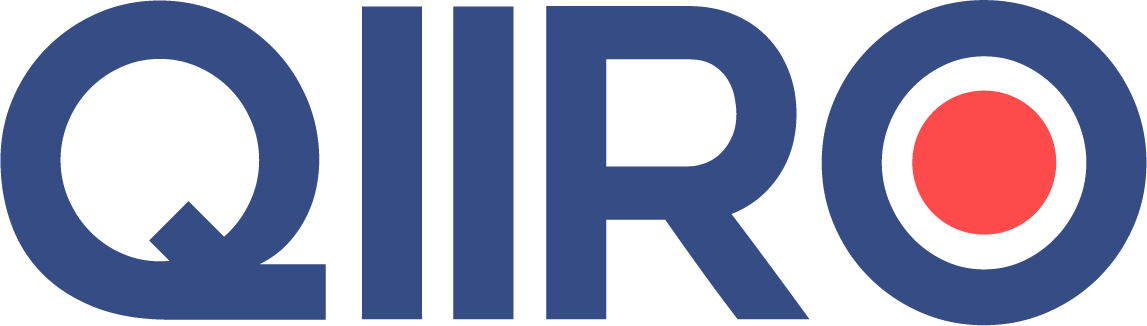 ATTESTATION DE VENTEJe soussigné (Civilité, Nom, Prénom), née le (Date de naissance) à (Lieu de naissance) et domicilié (Adresse complète), déclare avoir cédé le (Date) à (Civilité, Nom, Prénom) née le (Date de naissance) à (Lieu de naissance) et domicilié (Adresse complète) le/les biens suivants :(Préciser la nature du bien : meubles, bijoux, etc. - Préciser les informations concernant le bien : marque, garantie, facture, numéro de série) (Préciser la nature du bien : meubles, bijoux, etc. - Préciser les informations concernant le bien : marque, garantie, facture, numéro de série) Le/les biens énoncés ci-dessus ont été vendus pour un total de (Indiquer le montant en lettres) euros ((Indiquer le montant en chiffre) €).Le paiement a été effectué le (Date) par (Moyen de paiement utilisé : chèque, espèces, etc.)Fait à (Lieu)Le (Date)Signature des partiesQIIRO vous propose des modèles de documents juridiques éprouvés, à jour des dernières réformes Et réglementations en vigueur. Néanmoins nos modèles restent généraux et nécessitent d’être adaptés.  En cas de doute sur la rédaction ou les conséquences juridiques de l’un de nos modèles de documents, nous vous recommandons l’accompagnement par un professionnel du droit. 